（様式第３号）　　年　　月　　日（あて先）　福　岡　市　長申請者　登録証番号　　所在地　　名　称　　代表者の職・氏名　　　　　　　　　　高齢者生き活きパートナー　現状確認報告書「高齢者生き活きパートナー事業実施要綱」第５条第２項の規定に基づき、下記のとおり報告します。記１．実績　　　　年度実績　　　　　　　　　　件　（年間の提供回数）　　　提供先の内訳２.現状（　　月　　日時点）□　依頼があれば場を提供している□　受入を見合わせている（理由：　　　　　　　　　　　　　　　　　　　　）□　事業に登録していることを知らない　□　その他（　　　　　　　　　　　　　　　　　　　　　　）３．市HP（ホームページ）の記載事項の確認　　　□変更なし　　　　□変更あり※※変更がある場合は変更届出書（様式第４号）をご提出ください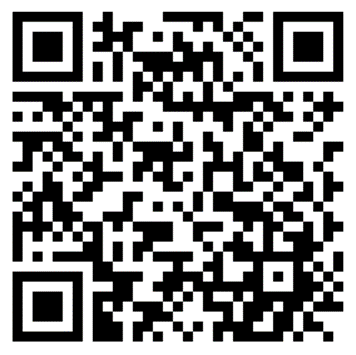 団体名回数計